     2000 US Hwy 76    Hiawassee, GA 30546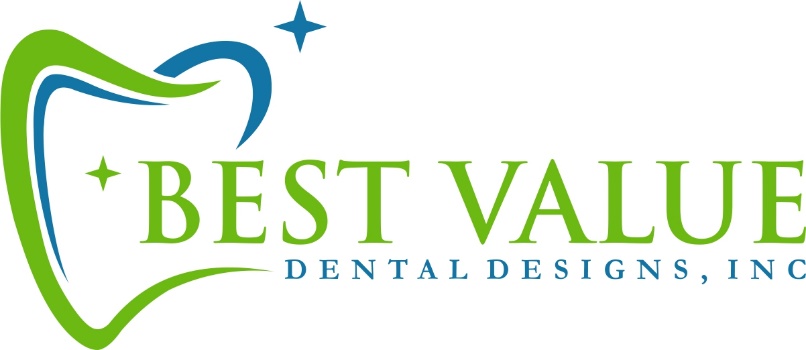      BestValueDentalDesigns@gmail.com     BestValueDentalDesigns.com     (706) 435-0616     Email & chat from website available for fast response during                  and after hours. Doctor/Address: _____________________________________________________Phone #: ____________________   Email: ________________________________Patient: _________________________________________________ Fixed Restorations:  Crown    Bridge    Veneer    Inlay/Onlay    Temporary    Metal try -in    Other (circle one)                            Maryland Bridge    Implant (please include all info needed)   PFM: 				Full Cast:			Ceramics:			Implants:Non-Precious			Non-Precious ( Silver)    		Zirconia				Screw RetainedNon Precious (Nickel-free)		Non Precious (Nickel-free)		Emax				Cement RetaiedNoble				Noble Gold			Porcelain Fused to ZirconiaHigh Noble			Noble Silver			Anterior Zirconia or Extra StrengthSpecial Request: _______________________________Tooth Number(s):_________________________	        Shade: _______________   						           Occlusal Staining: None  Light   Medium  Dark  Additional Lab Services Requested:Porcelain Butt    Metal Collar    Guide Plane    Reduction Coping    Metal Island    Crown Under Partial    Metal Lingual/ Occlusal    Other NOTES:  ____________________________________________________________________________________________________________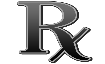 _____________________________________________________________________________________________________________________________________________________________________________________________________________________________________________________________________________________________________________________________________________________________________________________________________________________________________________________________________________________________________________________________________________________________________________________________________________________________________________________________________Please send:        Rx pad                             mailing boxes                  UPS labels or USPS labels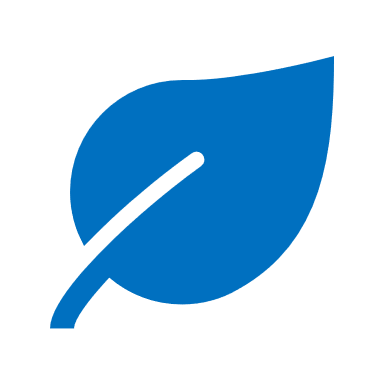 Terms: Net 30 days. A 1.5% per month finance charge is added to all past due accounts. All accounts over 60 days past due will be placed on COD including outstanding balance due with shipment of case. Dentist will be responsible for all collection cost, including attorney’s fee to collect past due balance. By signing below, you are legally obligated to these termsDentists Signature ______________________________________________________________     Date: ______________________________________       License # : ____________________________________  REMOVABLE RX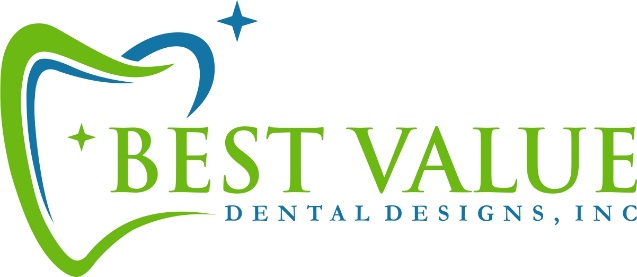      2000 US Hwy 76    Hiawassee, GA 30546     BestValueDentalDesigns@gmail.com     BestValueDentalDesigns.com     (706) 435-0616     Email & chat from website available for fast response during                  and after hours. Doctor/Address: _____________________________________________________Phone #: ____________________   Email: ________________________________Patient: ________________________________________________ 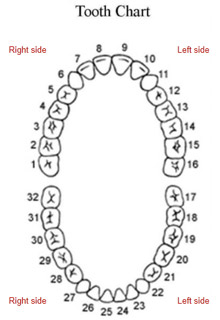  NOTES: _______________________________________________________________________________________________________________________________________________________________________________________________________________________________________________________________________________________________________________________________________________________________________________________________________________________________________Please send:        Rx pad                             mailing boxes                  UPS labels or USPS labelsTerms: Net 30 days. A 1.5% per month finance charge is added to all past due accounts. All accounts over 60 days past due will be placed on COD including outstanding balance due with shipment of case. Dentist will be responsible for all collection cost, including attorney’s fee to collect past due balance. By signing below, you are legally obligated to these terms. Dentists Signature _______________________________________________________________     Date: _______________________________________       License # : ____________________________________                 Patient Appointment:          DATE:                           TIME:                  Patient Appointment:          DATE:                           TIME: 